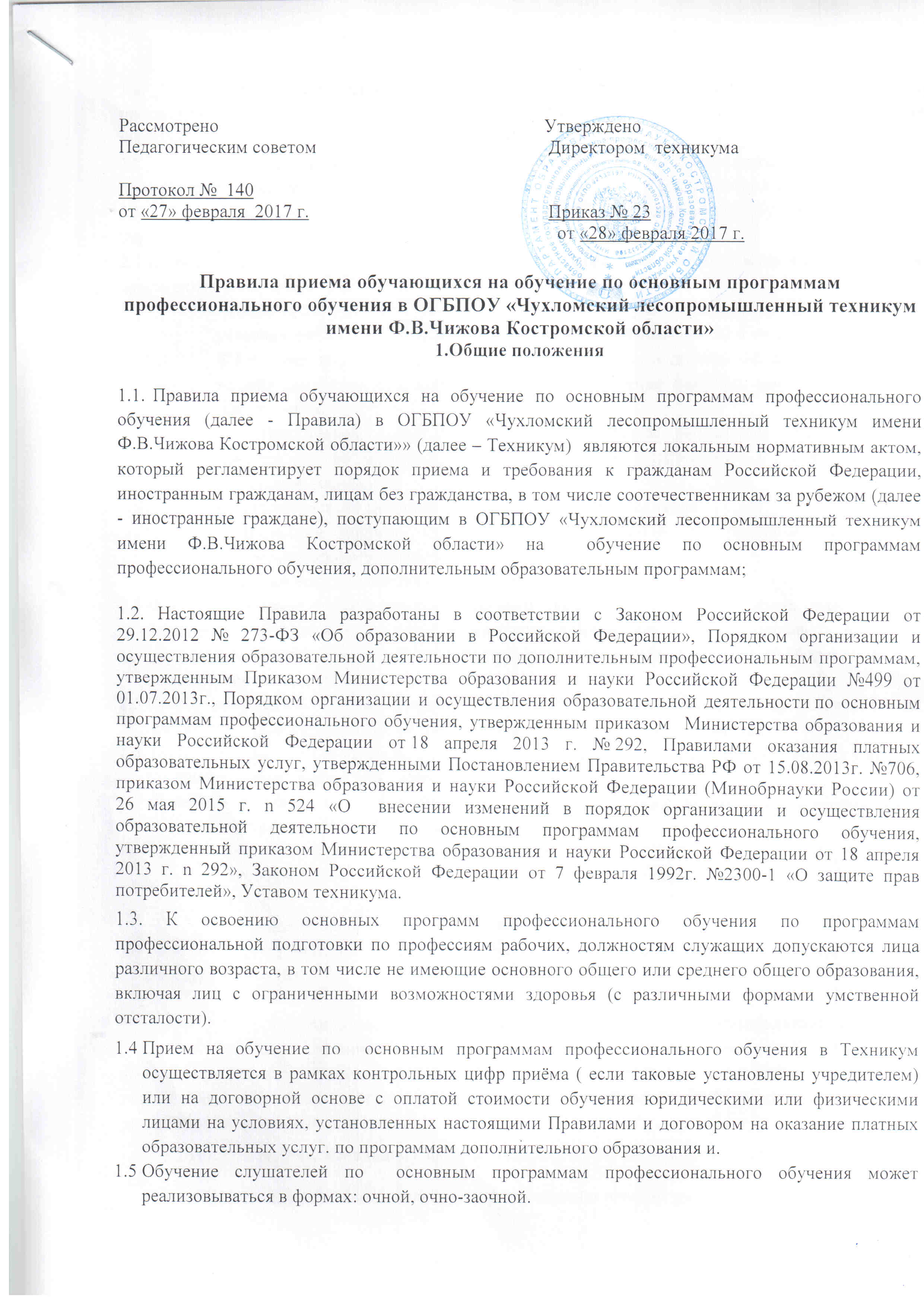 Организация приема документов на обучениеПрием документов для обучения и регистрация слушателей курсов по  основным программам профессионального обучения проводится в течение всего года по мере комплектования учебных групп.Прием на обучение по  основным программам профессионального обучения проводится по личным заявлениям поступающих на основании представленных ими документов. Перед началом обучения, поступающие заключают договор на обучение, и приказом директора зачисляются на обучение.2.4 К заявлению о приеме на обучение по основным  программам профессионального обучения прилагаются следующие документы:копия документа, удостоверяющего личность и гражданство, либо иного документа, установленного для иностранных граждан Федеральным законом от 25.07.2002 № 115-ФЗ «О правовом положении иностранных граждан в Российской Федерации»;копия документа, подтверждающего факт изменения фамилии, имени или отчества, при их смене;2.5. При подаче заявления поступающий должен внимательно ознакомиться с документами, регламентирующими образовательную деятельность в Техникуме;Уставом Техникума;Положением об оказании платных образовательных услуг Правилами приема обучающихся на обучение по основным программам профессионального обученияиными локальными актами техникума».Факт ознакомления с отдельными документами, указанными в п.2.7. настоящих правил приёма фиксируется в заявлении о приеме и заверяется личной подписью поступающего. В том же порядке в заявлении личной подписью поступающего фиксируется согласие на сбор и обработку своих персональных данных.Прием документов, предоставляемых поступающими одновременно с предъявлением их оригиналов, проводится в срок не позднее, чем за неделю до начала обучения.  Поступающие, представившие заведомо ложные документы, несут ответственность, предусмотренную законодательством Российской Федерации. Прием на обучение  проводится без вступительных испытаний  по результатам рассмотрения документов, представленных поступающими.Причинами отказа о приеме на обучение могут быть:несоответствие представленных документов и невозможности устранения данной причины;отсутствие набора по соответствующей программе До поступающих доводится информация о дате, времени и месте обучения, не позднее пяти дней до начала обученияЗачисление на обучение    Зачисление на обучение лиц производится приказом директора. Заключительные положения3.1. Все вопросы, связанные с организацией работы по приему для обучения в Техникум по  основным программам профессионального обучения неурегулированные настоящими Правилами, решаются в соответствии с действующим законодательством Российской Федерации, а также регулируются приказами директора.3.2 Поступающему, желающему забрать поданные им на  обучение документы,  выдаются по письменному заявлению обучающегося в течение  дня.